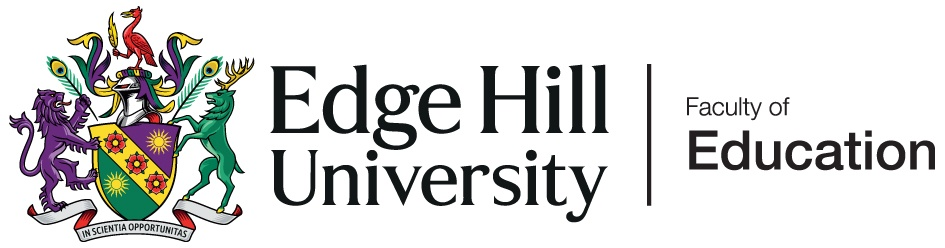 Trainee Profile (2022/23)Training Information for MentorWhen complete please send this form to the mentor in your setting in advance of starting your Professional Practice. You may also want to send them any previous progress reports. Name by which the trainee is known to the universityPlease attach an appropriate passport style photo here.Title/name by which trainee will be known to learnersPlease attach an appropriate passport style photo here.Edge Hill ID numberPlease attach an appropriate passport style photo here.Edge Hill E-mail Please attach an appropriate passport style photo here.Contact telephone numberTerm-time address/postcodeLink Tutor name and email addressProgrammeYear of training (1/2/3/PG)Previous relevant teaching experiencePrevious qualifications (e.g. A levels or previous degree)Subject knowledge area of strengthAny other relevant information to be shared with mentorLink to electronic portfolio  (EPP / Learning journey) (only relevant to some programmes)